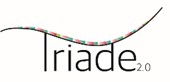 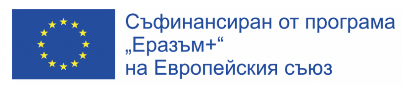 Упражнение 6.7. Как да реагираме при ситуация на насилие.Обучителят представя следните ситуации и моли СХИУ да споделят как биха реагирали.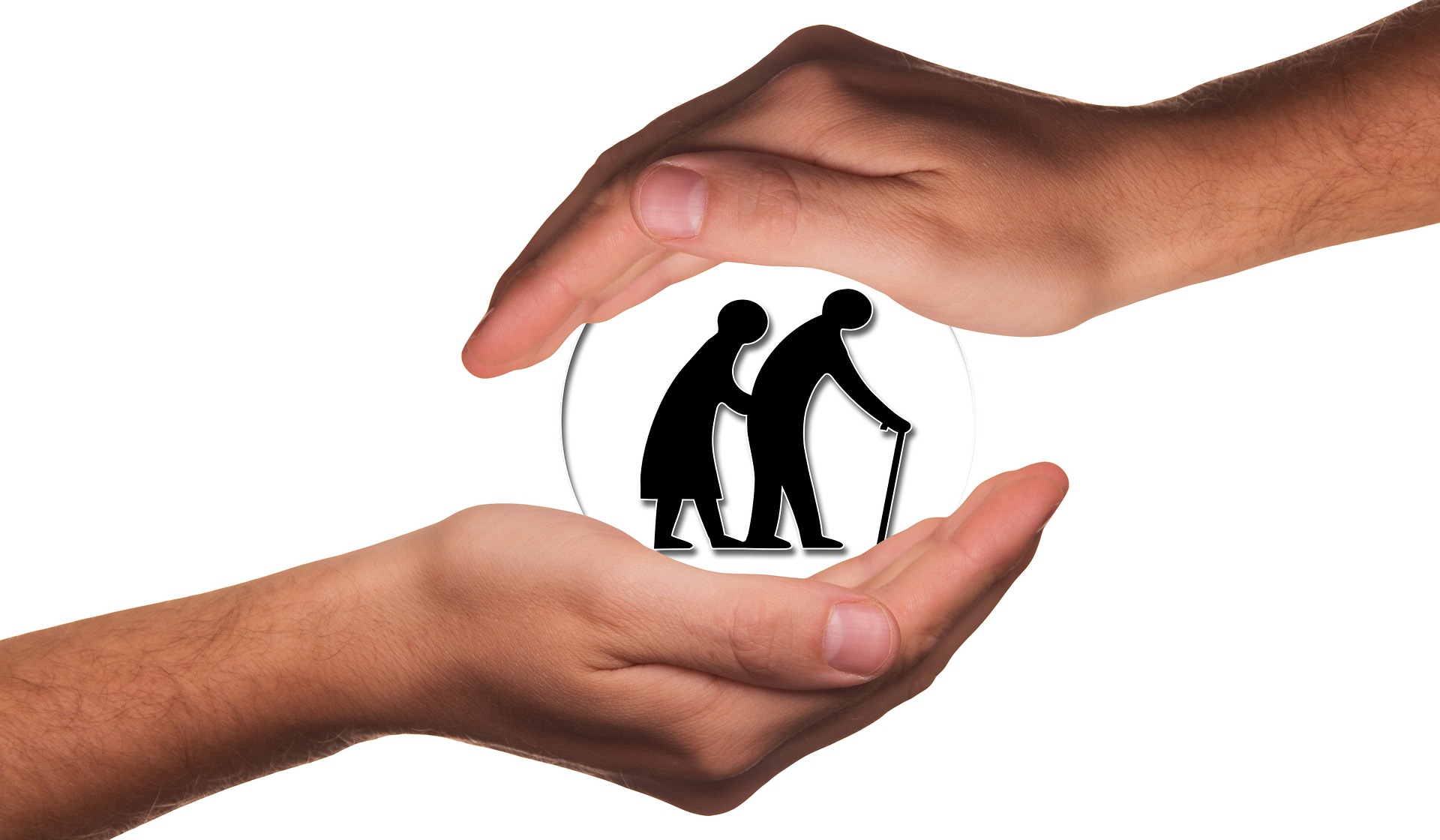 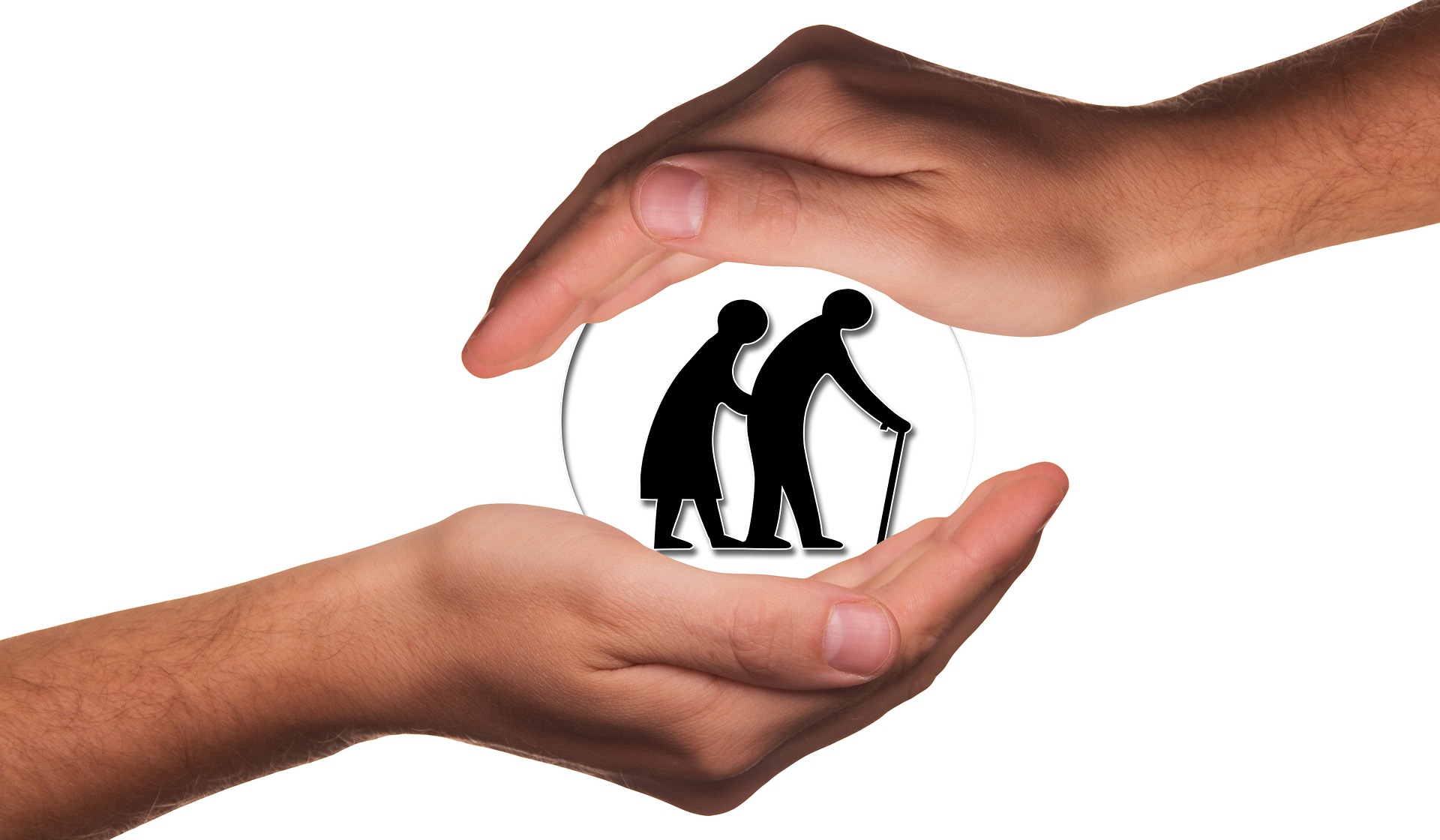 Болногледач от резидентната ви услуга, ви дърпа за ръката, за да вървите по-бързо.  Вашият болногледач ви крещи, за да побързате.Убедени сте, че вашият законен настойник харчи парите ви без вашето знание. Болногледач ви докосва по начин, който не ви харесва.Професионалистите от вашия център не уважават решението ви да продължите да живеете в дома си. 